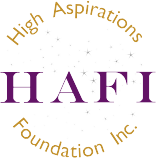 P.O. Box 7369Atlanta, GA 30357404-913-4234www.HAFI.org“Bring positive male images and guidance to young males considered “at-risk” and in need of early intervention,and to boost academic performance, self-esteem, and goal oriented actions.”{Insert Date}{Insert Company Contact & Address}Dear Potential Supporter,I would like to invite you to be a part of our signature event in celebrating our legacy of leadership and learning in a time of change. The High Aspiration Foundation, Inc. in partnership with Omega Psi Phi Fraternity, Inc. will hold its 14th Annual Tau Open Golf Tournament on Friday, June 1, 2018 at the Canongate One Golf and Country Club 924 Shaw Rd, Sharpsburg, GA 30277. We are expecting 200+ affluent, professionals to participate in this year’s event and we are requesting that you join us for this fun filled event.Tau Chapter of Omega Psi Phi, Fraternity Inc. is a community service-based organization which has been serving the Atlanta community since 1922. HAFI was established to further our community service work at local and national levels. HAFI focuses on efforts to provide scholarships for graduating high school seniors and undergraduate students who attain high academic excellence in the metropolitan Atlanta area. Funds raised at the TAU OPEN serve as a major provider for those scholarships.  Because  of  continued  support  by  companies  like  yours,  HAFI  has  awarded  over $216,000 in scholarships.Please consider supporting this event by registering at TauOpen.HAFI.org to participate as a single golfer or as a team of four. There are also additional opportunities to market to our patrons based on your interest.  Please see attached. Thank you for your thoughtful consideration of this request. If you have any questions, or to confirm your participation, please contact us using the information below.  We look forward to speaking with you soon.Sincerely,Reggie Huff ChairmanSPONSORSHIP OPPORTUNITIESROYAL PURPLE SPONSORSHIP PACKAGE 		 $10,000OLD GOLD SPONSORSHIP PACKAGE 			 $5,000PEARL WHITE SPONSORSHIP PACKAGE 			 $2,500KELLY GREEN SPONSORSHIP PACKAGE 			 $1,500TAU OPEN Executive Package 				 $1000TAU OPEN Lunch/Breakfast Sponsor Package 		 $1000TAU OPEN Sign Sponsor $500                                                         Name or company logo on ALL Tee SignsTAU OPEN Hole Sponsorship $250                                                                                     Name or company logo on 1-Tee SignTAU OPEN Pin Flag Sponsorship $250                                                             Name or company logo on 1 Pin FlagTAU OPEN Pin Flag/Hole Sponsorship Combo $400                                               Name or company logo on 1 Tee Sign AND 1 Pin FlagSPONSORSHIP REGISTRATION FORMAll contributions support the High Aspirations Foundation, Inc. and all sponsorship level gifts will be listed in the Souvenir Program.( ) Enclosed is our check for $	for a	Sponsorship Package.Apply my sponsorship fee to: Visa	MasterCard	Discover	American ExpressCredit Card #		Security Code 	 Exp. Date	Signature 		( ) We will provide the following as an in-kind sponsor: 	Name of Firm 	Address 								 City		State_			Zip Code 			 Contact Name				Title 					  Telephone # (	)			Fax # (		) 			  E-mail Address			URL: 			Enclosed is my check made payable to:High Aspirations Foundation, Inc.PO Box 7369Atlanta, GA 30357For additional information, please contact: Gene Toodle 404.838.3992 (genetoodle@gmail.com) or Reggie Huff 770.833.3452 (reggie10t08@yahoo.com)Reggie Huff770.833.3452reggie10t08@yahoo.comGene Toodle, Co-Chair404.838.3992genetoodle@gmail.comCompany Name as Title SponsorUp to 3 Foursomes 2 VIP Tables at Spring Scholarship Extravaganza20 Runners in HAFI 5k Tent (10x10) at Prominent Hole for Advertising/PresenceListing in Official Tournament PacketSpecial Introduction at ALL 3 Signature Events (Golf Tournament, SSE, HAFI 5K)Recognition during Awards ProgramProduct Placement in gift bagsCustom Tee Sign Custom Pin FlagUp to 2 Foursomes1 VIP Table at Spring Scholarship Extravaganza10 Runners in HAFI 5k Tent (10x10) at Prominent Hole for Advertising/PresenceListing in Official Tournament PacketSpecial Introduction at 2 Signature Events (Golf Tournament, SSE, HAFI 5K)Recognition during Awards Program Product Placement in gift bagsCustom Tee Sign Custom Pin FlagUp to 2 Foursomes 1 Table at Spring Scholarship Extravaganza Tent (10x10) at Prominent Hole for Advertising/PresenceListing in Official Tournament PacketRecognition during Awards Program Product Placement in gift bagsCustom Tee Sign Custom Pin Flag1 FoursomeListing in Official Tournament PacketRecognition during Awards Program Product Placement in gift bagsCustom Tee Sign OR Custom Pin FlagTwo PlayerCustom Tee Sign OR Pin FlagListing in Tournament PackageRecognition During Awards ProgramCompany name as Special Lunch SponsorCustom Tee Sign OR Pin FlagListing in Tournament PackageRecognition During Awards Program